RESUME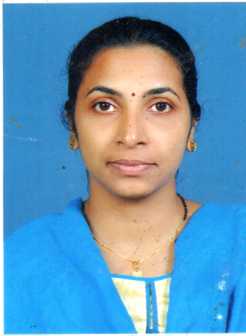 REKHA SIBINKuplikkattu33/3401J, Unity Park LaneVennala  Ernakulam DistrictKerala , India.Phone: (+91) 9446201351, 9061984127Email: sibinrekha@gmail.comCAREER OBJECTIVEMaking a career oriented position with a progressive organization where my professional experience and academic background will enable me to make a significant contribution and provide me an opportunity for personal growth and advancement.QUALIFICATIONS AND STRENGHTSHighly skilled in planning and implementing appropriate  programms.In depth knowledge of Arts and Oil painting.Hands on experience in managing nutrition related to clinical applications.PROFESSIONAL EXPERIENCE1. Dietitian – PNVM HOSPITAL ERNAKULAM – 3 YEARSPerform assessment and development of care plans.Instruct patients about the need for alteration in current diets.Work closely with patients and physicians to devise and implement individual appropriate diet and nutrition plans.Counsel patients about the need to alter diets in order to bring about health and vitality.2. Voluntary Dietitian – Kottayam Medical College – 3 MonthsCounsel patients about the need to alter diets in order to bring about health and vitality.3. Dietitian : West Fort Hospital, Thrissur – 3 Months (Internship)Counsel patients about the need alter diets in order to bring about health and vitality.4. ICDS Nutritionist ; Currently working as a ICDS nutritionist at Edapally main and Mulanthuruthi Additional.In ICDS nutritionist, a nutrition clinic is conducted by the govt.  We assess the beneficiaries who were malnourished or other through a  type of criteria. If it is malnourished, we give nutrition council and diet chart to the beneficiaries. In children we categories them into  SAM, MAM, MUW, SUW, Normal and we give appropriate nutrition counseling and  diet chart according to the condition.ACADEMIC QUALIFICATIONSCOURSE			               BOARD/UNIVERSITY		      % OF MARKS	MSc Home Science (FRM)			MG University			65%BSc Home Science				MG University			75%Plus Two				State Board of Higher Secondary		45%S.S.L.C						State Board				59%TECHNICAL QUALIFICATIONComputer – MS OfficeADDITIONAL SKILLSGood communication skillExcellent ability to work with a diversity of populaceOutstanding patient service skillsAbility to work in stressful situationsWorking knowledge of current diet trends and diseases affecting diet.PERSONAL INFORMATION	Age and Date of Birth		:	36, 04/05/1983	Gender				:	Female	Nationality				:	Indian	Marital Status				:	MarriedHOBBIESPainting, Travelling, Cooking, StitchingLANGUAGES KNOWNEnglish MalayalamDECLARATIONI hereby declare that the above statements are true and correct to the best of my knowledge and belief.Place:Date:									REKHA SIBIN